Jona Muster • Musterweg 77 • 12130 StadtMusterfirmaHuman ResourcesMartina HundertmarkJulie-Wolfthorn-Straße 110115 BerlinBerlin, 31. Januar 2022Bewerbung als Bilanzbuchhalterin bei HUE Academy GmbH KölnSehr geehrte Frau Muster,mit meiner 5-jährigen Erfahrung als Bilanzbuchhalterin, meinem fundierten Fachwissen und meiner lösungsorientierten Arbeitsweise bin ich die optimale Ergänzung für Ihr Team. Ich bin eine Expertin, wenn es darum geht, den finanziellen Überblick über den Betrieb zu behalten. Mit meinen ausgezeichneten Analysefähigkeiten werde ich zum Erfolg Ihres Unternehmens beitragen.Aktuell bin ich Bilanzbuchhalterin bei KTG Webinare. Meine zentrale Aufgabe ist die Unterstützung des Buchhaltungsleiters sowie die Erstellung von Bilanz- und GuV-Analysen. Zusätzlich kümmere ich mich um Monats-, Quartals- und Jahresabschlüsse und erstelle Umsatz- und Kostenabgrenzungen. Mein Ziel dabei ist immer, die Unternehmenslage so realistisch wie möglich einzuschätzen. Mit den von mir erstellten Analysen berate ich meine Vorgesetzten dann so ausführlich wie möglich. Besonders mit dem Controlling, dem IT-Team und anderen Fachabteilungen arbeite ich eng zusammen, um einen effizienten Buchhaltungsablauf zu gewährleisten. Zudem stehe ich stets mit dem hauseigenen Steuerberater, verschiedenen Wirtschaftsprüfern und den Behörden in Kontakt. Dank meines Inputs habe ich die finanzielle Lage des Unternehmens in den letzten Jahren stabilisiert und deutlich verbessert.Als erfahrene und vorausschauende Bilanzbuchhalterin brenne ich darauf, Sie mit meinen Kenntnissen und Erfahrungen zu unterstützen. Mit mir an Ihrer Seite werden Sie Ihr Unternehmen besonders kosteneffizient und profitabel führen. Ich freue mich auf das persönliche Vorstellungsgespräch.Mit freundlichen Grüßen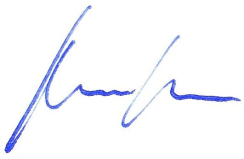 Jona MusterInstallieren der Schriftarten für diese Vorlage:Diese Vorlage wurde mit Premium-Schriftarten gestaltet. Die Schriftarten können hier kostenlos heruntergeladen und installiert werden:https://lebenslaufdesigns.de/wp-content/uploads/Schriftarten-13.zipHinweis: Ohne die Installation der Schriftarten kann das Layout der Vorlage fehlerhaft dargestellt werden.Video-Anleitungen zur Bearbeitung dieser Vorlage: https://lebenslaufdesigns.de/wp-content/uploads/Anleitung-zur-Bearbeitung.pdf